ҠАРАР                                             № 54                                             РЕШЕНИЕ05 июнь 2024 й.                                                                                                   05 июнь 2024 г.О внесении изменений и дополнений в Порядок принятия решения о применении к депутату, члену выборного органа местного самоуправления, выборному должностному лицу местного самоуправления мер ответственностиВ соответствии с Федеральным законом от 06.10.2003 № 131-ФЗ      «Об общих принципах организации местного самоуправления в Российской Федерации», статьей 13 Устава муниципального района Давлекановский район Республики Башкортостан, в целях приведения нормативных правовых актов в соответствии с действующим законодательством, Совет сельского поселения Соколовский сельсовет муниципального района Давлекановский район  Республики  Башкортостан р е ш и л:1. Внести в Порядок принятия решения о применении к депутату, члену выборного органа местного самоуправления, выборному должностному лицу местного самоуправления мер ответственности, утвержденный решением Совета сельского поселения Соколовский сельсовет муниципального района Давлекановский  район  Республики  Башкортостан от  06.05.2020 № 45 (далее - Порядок), следующие изменения и дополнения:   1.1. раздел   1 Порядка изложить в следующей редакции:«1. Настоящим Порядком принятия решения о применении к депутату Совета сельского поселения Соколовский сельсовет муниципального района Давлекановский район Республики Башкортостан, выборному должностному лицу сельского поселения Курманкеевский сельсовет муниципального района Давлекановский район Республики Башкортостан (далее — выборное должностное лицо), представившим заведомо неполные либо заведомо недостоверные сведения о доходах, расходах, об имуществе и обязательствах имущественного характера, если искажение этих сведений является несущественным, мер ответственности.»;1.2. раздел 2 Порядка изложить в следующей редакции:«2. К выборному должностному лицу, представившему заведомо неполные сведения, за исключением случаев, установленных федеральными законами, либо представившим заведомо недостоверные сведения о своих доходах, расходах, об имуществе и обязательствах имущественного характера, а также сведения о доходах, расходах, об имуществе и обязательствах имущественного характера своих супруги (супруга) и несовершеннолетних детей, если искажение этих сведений является несущественным, могут быть применены меры ответственности, указанные в части 73-1 статьи 40 Федерального закона от 6 октября 2003 года № 131-ФЗ «Об общих принципах организации местного самоуправления в Российской Федерации» (далее — меры  юридической ответственности).»2. Настоящее решение подлежит обнародованию в установленном порядке, размещению на официальном сайте Совета Давлекановский район Республики Башкортостан в сети Интернет (раздел «Поселения муниципального района»).3. Контроль за выполнением настоящего решения оставляю за собой.Глава сельского поселения                                                  А. К. ШарафутдиновБашҡортостан РеспубликаһыДәүләкән районымуниципаль районыныңСоколовка ауыл Советыауыл биләмәһе Советы453401,  Дәүләкән районы, Соколовка ауыл, Мәктәп урам, 14,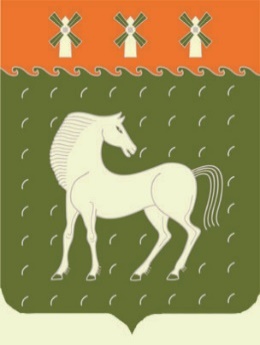 Совет сельского поселенияСоколовский сельсоветмуниципального района Давлекановский районРеспублики Башкортостан453401, Давлекановский район,  д.Соколовка, ул. Школьная, 14,